Bardzo dziękuję rodzicom za współpracę i kontakt. A z KUBUSIÓW jestem dumna, bardzo ładnie wykonujecie zadania! Dziękuję za zdjęcia;-)Kolejny temat:PRODUKTY MLECZNE- dzieci mogą powiedzieć jakie produkty widzą na zdjęciu oraz dopowiedzieć skąd jest mleko?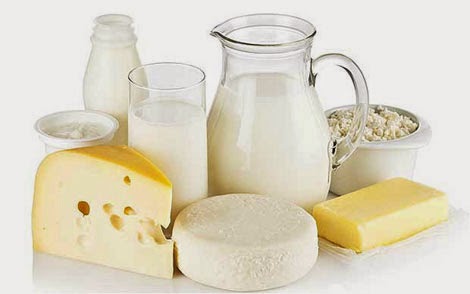 EXTRA DOŚWIADCZENIE malowanie na mleku.https://www.youtube.com/watch?v=-9ceoyP3ITs&feature=share&fbclid=IwAR3ZQmzqDpagUnjCVdDi2Lo5HzKBgEkqJI-t8tU9M0xHEkAxwWM3ZNSg0Ngponiżej są zadanka do rozwiązania.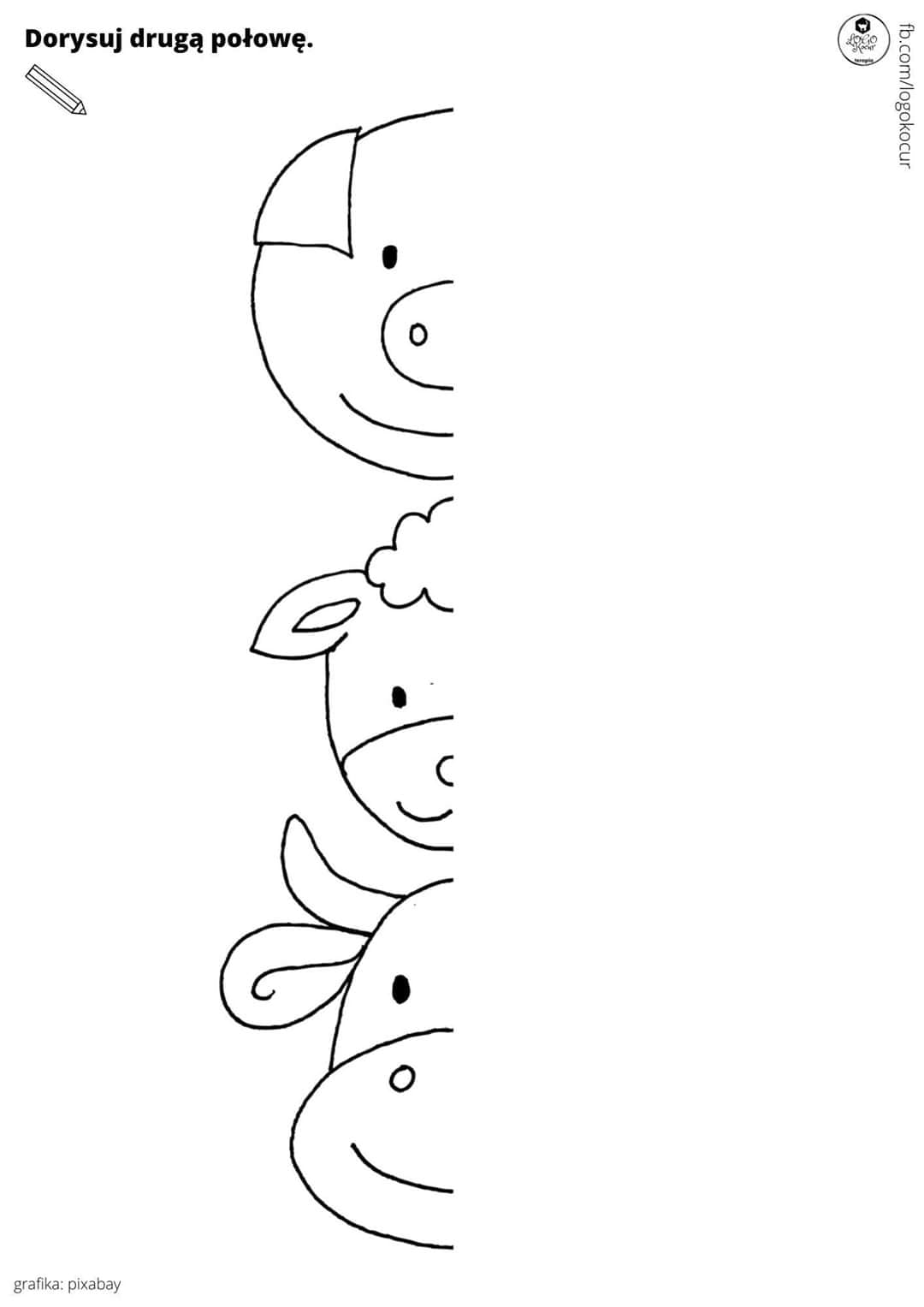 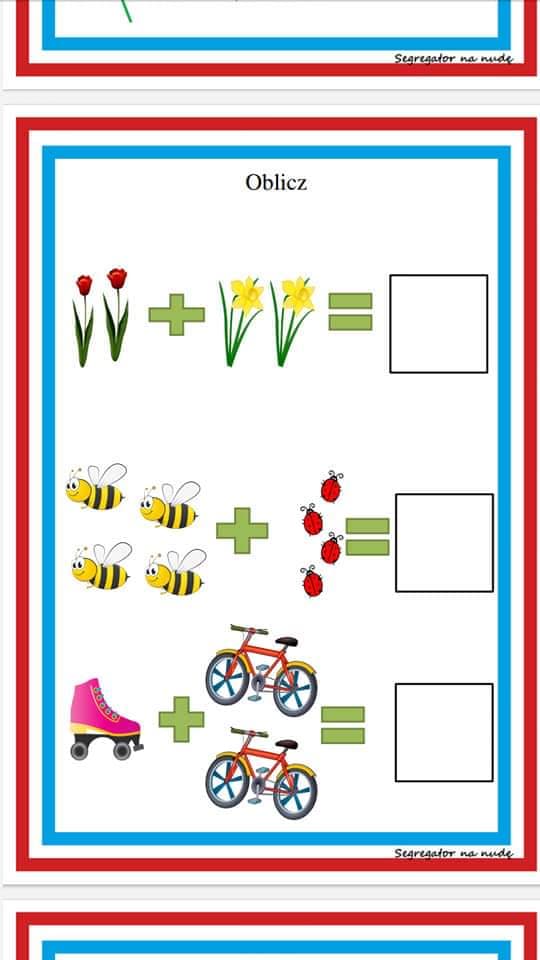 